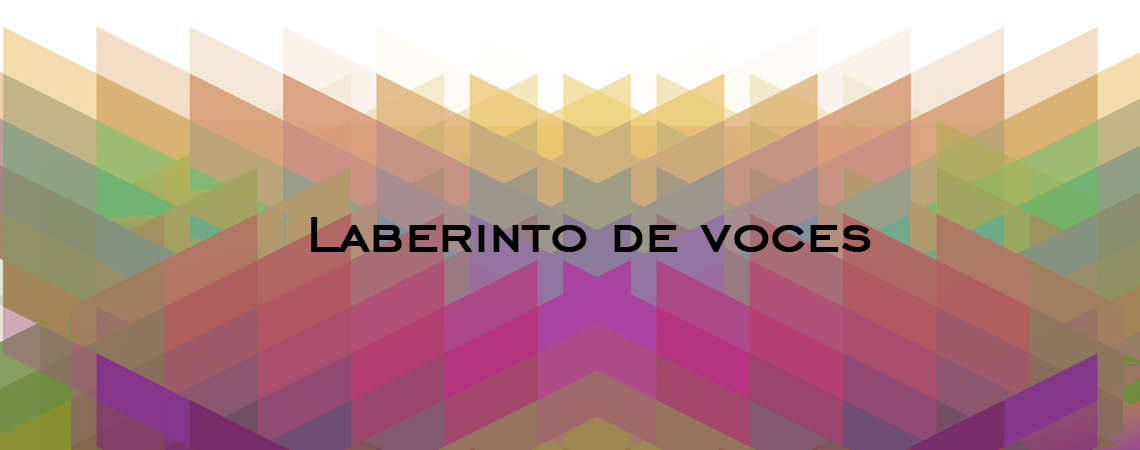 
FECHA:         	 						 TEMA:	 					 	CONDUCTORES: Tiempo               SECCIÓN                                                  CONTENIDO                                                 CONTENIDOCONTROLFUENTE‘00INTRO INTRO INTRO ’01-15
BLOQUE I: INTRODUCCIÓN
‘16CORTINA MUSICAL O CÁPSULACORTINA MUSICAL O CÁPSULACORTINA MUSICAL O CÁPSULA‘20
BLOQUE II:‘30CORTINA MUSICAL O CÁPSULA CORTINA MUSICAL O CÁPSULA CORTINA MUSICAL O CÁPSULA ‘33BLOQUE III:BLOQUE III:‘43CIERRECIERRECIERREInvitados“Directo”